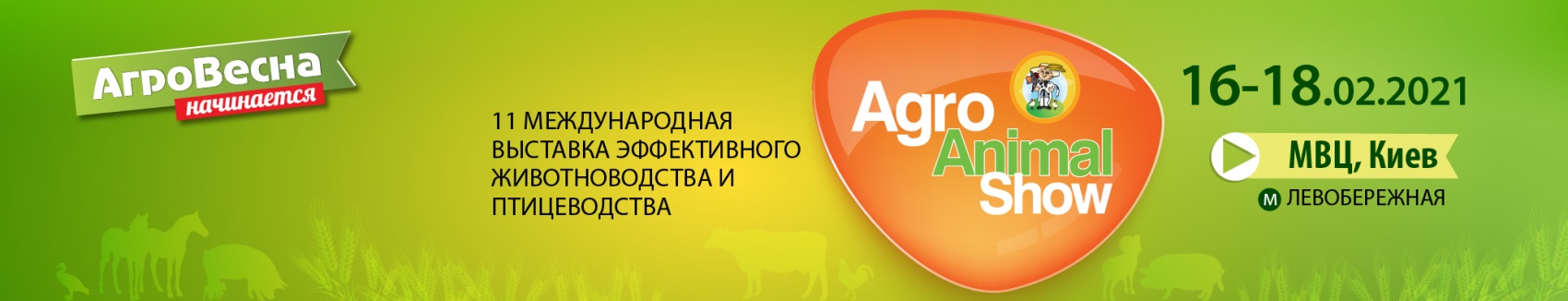 ЗАЯВКА № __на участие в выставкеПросим зарегистрировать как Участника выставки.Примечание: Генеральным распорядителем застройки экспозиции на выставке является “Архитектурное бюро ООО «КМКЯ»”. Все вопросы о застройке стенда необходимо согласовать в срок до 15.01.2021 г. по тел. 380 44 461 9347 с “Архитектурным бюро ООО «КМКЯ»”. После 15.01.2021 г. сумма за дополнительное оборудование увеличивается вдвое.Эта Заявка является неотъемлемой частью Договора, составлена в двух экземплярах, которые имеют одинаковую юридическую силу, и может быть подписана в виде факсимильных копий, с последующим обязательным предоставлением оригиналов. Один заполненный экземпляр Заявки посылается Организатору. Получение данной Заявки Организатором от Участника означает то, что Участник полностью согласен с условиями участия в выставке, общей суммой участия и сроками ее оплаты.Заполняя эту Заявку, Участник дает разрешение на обработку своих персональных данных, с целью включения в БД «Контрагенты» Организатора, в том числе данных о названии, местонахождении/места проживания, регистрационных данных, информации о системе налогообложения, банковских реквизитов, электронных идентификационных данных (IP-адрес, телефон, e-mail), фамилии, имени, отчества, личной подписи и других данных, позволяющих идентифицировать лицо, действующее в интересах и/или от имени Участника, с целью обеспечения реализации налоговых отношений, хозяйственных отношений, отношений в сфере бухгалтерского учета, изучения потребительского спроса и статистики, в маркетинговых, информационных, рекламных, коммерческих или иных аналогичных целях. Участник подтверждает, что он уведомлен о своих правах согласно Закону Украины «О защите персональных данных» и Генерального регламента о защите данных ЕС 2016/679 (EU General Data Protection Regulation).Інформация для официального каталога Agro Animal Show 2021           Text information for official catalogue Agro Animal Show 2021Пожалуйста, присылайте заполненную форму в формате Word.Полное название компанииНазвание для фризаФорма собственностиВид деятельностиРуководительТелефонТелефонОтветственное лицоТелефонТелефон(за участие в выставке и технику бзопасности на стенде)E-mailФаксФакс(за участие в выставке и технику бзопасности на стенде)СайтСтранаИндексОбластьПолный адресГородПолный адресЦена участия в выставкеЦена участия в выставкеЦена участия в выставкеЦена участия в выставкеЦена участия в выставкеВыставочная площадьм2Тип площі Количество открытых сторонот 1 до 4(оборудованная/необорудованная/площадка на улице/заочное участие)(оборудованная/необорудованная/площадка на улице/заочное участие)Стоимость площадиевроОрганизационный взносевроНаименование дополнительного оборудованияНаименование дополнительного оборудованияДополнительное оборудование и услугиевроЗагальна вартість участі у виставціевроОРГАНИЗАТОРОРГАНИЗАТОРУЧАСТНИКУЧАСТНИКООО "Киевский международный контрактовый ярмарок"ООО "Киевский международный контрактовый ярмарок"Местонахождение: 01024, г. Киев, ул. Академика Богомольца, дом 4, ком. 9Местонахождение: 01024, г. Киев, ул. Академика Богомольца, дом 4, ком. 9Для переписки: 01001, г. Киев, а/я "В-13"Для переписки: 01001, г. Киев, а/я "В-13"Код ЕГРПОУ 21645267Код ЕГРПОУ 21645267В/с UA183226690000000026004305037 в Ф-ГУ АТ «Ощадбанк» по г. Киеву и Киевской обл., МФО 322669В/с UA183226690000000026004305037 в Ф-ГУ АТ «Ощадбанк» по г. Киеву и Киевской обл., МФО 322669ИНН 216452626653ИНН 216452626653Свидетельство плательщика налога № 200042337Свидетельство плательщика налога № 200042337тел./факс: +380 44 490 64 69тел./факс: +380 44 490 64 69agro@kmkya.kiev.ua, www.animal-show.kiev.uaagro@kmkya.kiev.ua, www.animal-show.kiev.uaЗаместитель Генерального директора – Финансовый директорЗаместитель Генерального директора – Финансовый директорА. Г. Корольм.п.м.п.м.п.ДАННЫЕ О КОМПАНИИ В КАТАЛОГЕ НА УКРАИНСКОМ ЯЗЫКЕ / COMPANY DETAILS IN UKRAINIANДАННЫЕ О КОМПАНИИ В КАТАЛОГЕ НА УКРАИНСКОМ ЯЗЫКЕ / COMPANY DETAILS IN UKRAINIANНазвание компании для алфавитного указателяСтранаИндексГородУл./просп.Контактные телефоныE-mailСайтДАННЫЕ О КОМПАНИИ В КАТАЛОГЕ НА АНГЛИЙСКОМ ЯЗЫКЕ / COMPANY DETAILS IN ENGLISHДАННЫЕ О КОМПАНИИ В КАТАЛОГЕ НА АНГЛИЙСКОМ ЯЗЫКЕ / COMPANY DETAILS IN ENGLISHName of company for alphabetic listCountryZip CodeCityStr./aveContact phone numbersE-mailWebИНФОРМАЦИОННО-РЕКЛАМНЫЙ ТЕКСТ (ДО 50 СЛОВ)INFORMATION ABOUT THE EXHIBITING COMPANY (TO 50 WORDS)ИНФОРМАЦИОННО-РЕКЛАМНЫЙ ТЕКСТ (ДО 50 СЛОВ)INFORMATION ABOUT THE EXHIBITING COMPANY (TO 50 WORDS)на украинском языке / in Ukrainian на английском языке / in English